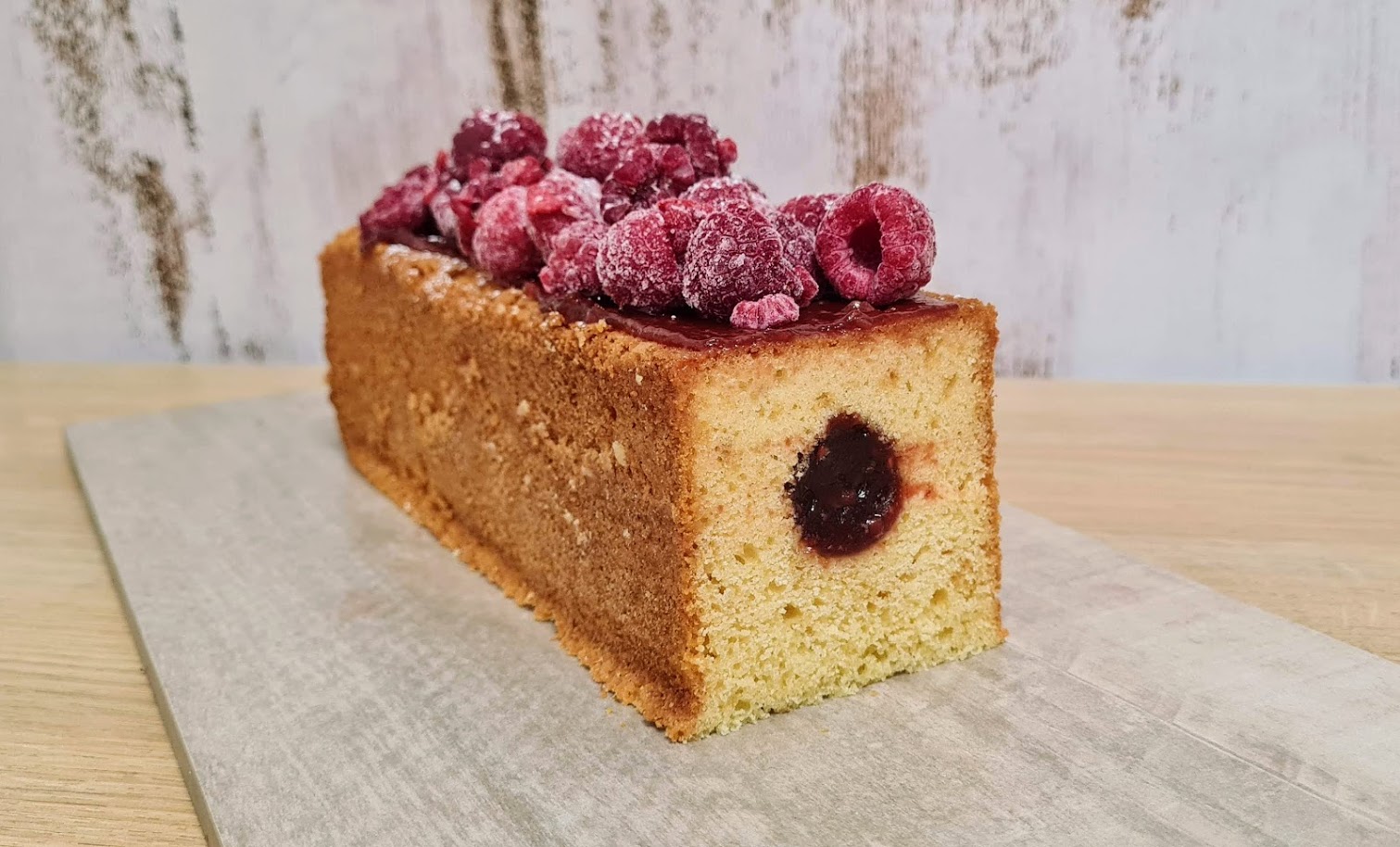 RendimientoRinde 5 piezas 500 g.IngredientesIngredientesIngredientesProcedimiento BizcochoTegral Allegro1000GSuavizar Mimetic 32 batiendo con lira, incorporar los huevos y Tegral Allegro. Perfumar con la ralladura de limón. Batir durante 4 minutos a velocidad media hasta obtener una preparación homogénea. Colocar en moldes de Cake Voyage con tubo rociado con SrylixHornear a 180° C por 30 minutos aprox. Dejar enfriar y desmoldar, Rellenar el centro con Fruitfil FrambuesaHuevos500GSuavizar Mimetic 32 batiendo con lira, incorporar los huevos y Tegral Allegro. Perfumar con la ralladura de limón. Batir durante 4 minutos a velocidad media hasta obtener una preparación homogénea. Colocar en moldes de Cake Voyage con tubo rociado con SrylixHornear a 180° C por 30 minutos aprox. Dejar enfriar y desmoldar, Rellenar el centro con Fruitfil FrambuesaMimetic 32500GSuavizar Mimetic 32 batiendo con lira, incorporar los huevos y Tegral Allegro. Perfumar con la ralladura de limón. Batir durante 4 minutos a velocidad media hasta obtener una preparación homogénea. Colocar en moldes de Cake Voyage con tubo rociado con SrylixHornear a 180° C por 30 minutos aprox. Dejar enfriar y desmoldar, Rellenar el centro con Fruitfil FrambuesaRalladura de LimónC/NSuavizar Mimetic 32 batiendo con lira, incorporar los huevos y Tegral Allegro. Perfumar con la ralladura de limón. Batir durante 4 minutos a velocidad media hasta obtener una preparación homogénea. Colocar en moldes de Cake Voyage con tubo rociado con SrylixHornear a 180° C por 30 minutos aprox. Dejar enfriar y desmoldar, Rellenar el centro con Fruitfil FrambuesaFruitfil Frambuesa500GSuavizar Mimetic 32 batiendo con lira, incorporar los huevos y Tegral Allegro. Perfumar con la ralladura de limón. Batir durante 4 minutos a velocidad media hasta obtener una preparación homogénea. Colocar en moldes de Cake Voyage con tubo rociado con SrylixHornear a 180° C por 30 minutos aprox. Dejar enfriar y desmoldar, Rellenar el centro con Fruitfil FrambuesaSuavizar Mimetic 32 batiendo con lira, incorporar los huevos y Tegral Allegro. Perfumar con la ralladura de limón. Batir durante 4 minutos a velocidad media hasta obtener una preparación homogénea. Colocar en moldes de Cake Voyage con tubo rociado con SrylixHornear a 180° C por 30 minutos aprox. Dejar enfriar y desmoldar, Rellenar el centro con Fruitfil Frambuesa